Приложение №2       Утверждено приказом:директора  МУК «КДЦ Новомихайловского сельского поселения»                                                                                                                                                                                                                                                            от 09.01.2020 г. № 5ИНСТРУКЦИЯпользователя при обработке персональных данныхМУК «КДЦ Новомихайловского сельского поселения »Общие положения 1.1.Настоящая инструкция включает основные обязанности, прав и ответственность пользователя, допущенного к автоматизированной обработке персональных данных и иной конфиденциальной  информации на объектах вычислительной техники (ПЭВМ).1.2.Персональные данные (ПДн) – любая  информация ,относящаяся к определяемому на основании такой информации физическому лицу(субъекту персональных данных ),в том числе его фамилию, имя, отчество ,год, месяц, дата и место рождения, адрес семейное, социальное, имущественное  положение, образование, профессия, доход, другая информация. 1.3.Обработка персональных данных, содержащихся в информационной системе персональных данных либо извлеченных из такой системы (долее  - персональные  данные), считается осуществленной без использования средств автоматизации (неавтоматизированной),если такие с действия с персональными данными, как использование, уточнение, распространение, уничтожение персональных данных в отношении каждого из субъектов персональных данных ,осуществляются при непосредственном участии человека,               2.Особенности организации обработки персональных данных без средств автоматизации2.1.Персональные данные при их обработке ,осуществляемой  без использования средств автоматизации, должны обособляться  от иной информации , в частности путем фиксации их на отдельных материальных носителях персональных данных (далее- материальные носители), в специальных разделах или на полях форм (бланков).2.2.При фиксации персональных данных на материальных носителях  не допускается фиксация на одном материальном носителе персональных данных, цели обработки которых заведомо  не совместимы.  Для обработке различных категорий персональных данных , осуществляемой без использования средств автоматизации, для каждой категории персональных данных должен использоваться отдельный материальный  носитель.2.3. Лица, осуществляющие обработку персональных данных без использования средств автоматизации (в том числе сотрудники организации –оператора или лица, осуществляющие такую обработку по договору с оператором),должны быть проинформированы о факте обработки ими персональных данных , обработка которых осуществляется  оператором  без использования средств автоматизации , категориях обрабатываемых персональных данных, а также об особенностях и правилах осуществления такой обработки, установленных данных , а также об особенностях и правилах осуществления такой обработки, установленных нормативными правовыми актами федеральных органов исполнительной власти , органов исполнительной  власти субъектов Российской Федерации, а также локальными правовыми актами организации (при их наличии).2.4.При использовании типовых форм документов, характер информации в которых предполагает  или допускает включение в них персональных  данных (далее  - типовая форма), должна соблюдаться следующие условия:-типовая форма или связанные с ней документы  (инструкция по ее заполнению, карточки реестры  и журналы)  должны содержать сведения о цели обработки персональных данных, осуществляемой без использования средств автоматизации, имя (наименование) и адрес оператора, фамилию, имя (наименование) и адрес субъекта персональных данных, источник получения персональных данных, сроки обработки персональных данных, перечень действия с персональными данными, которые будут совершаться в процессе их обработки, общее описание используемых оператором способов обработки персональных данных;-типовая форма должна предусматривать поле, в котором субъект персональных данных может поставить отметку о своем согласии на обработку персональных данных может поставить отметку о своем согласии на обработку персональных данных , осуществляемую без использования средств автоматизации, при необходимости получения письменного согласия на обработку персональных данных;-типовая форма должна быть составлена таким образом, чтобы каждый из субъектов персональных данных, содержащихся в документе, имел возможность ознакомится со своими персональными данными, содержащимися в документе, не нарушая прав и законных интересов иных субъектов персональных данных;-типовая форма должна исключать объединение полей, предназначенных для внесения персональных данных, цели обработки которых заведомо не совместимы.2.5. При ведении журналов (реестров, книг),содержащих персональные данные необходимы для однократного пропуска субъекта  персональных данных на территории, на которой находится оператор, или в иных аналогичных целях, должны соблюдаться следующие условия;  -необходимость введения такого журнала (реестра, книги)                должна быть предусмотрена актом оператора, содержащим сведения о цели обработки персональных данных, осуществляемой без использования средств автоматизации, способы фиксации и состав информации, запрашиваемой у субъектов персональных данных, перечень лиц  (поименно или по должностям), имеющим доступ к материальным носителям и ответственных за ведения и сохранность журнала (реестра, книги), сроки обработки персональных данных, а также сведения о порядке пропуска субъекта персональных данных на территорию, на   которой находится оператор, без подтверждения подлинности персональных данных, сообщенных субъектом персональных данных;-копирование содержащейся в таких журналах (реестрах, книгах) информации не допускается ;- персональные данные каждого субъекта персональных данных могут заносится в такой журнал (книгу, реестр)не более одного раза в каждом случае пропуска субъекта персональных данных на территорию, на которой находится оператор.2.6.При несовместимости целей обработке персональных данных, зафиксированных на одном материальном носителе, если материальный носитель не позволяет осуществлять обработку персональных данных отдельно от других зафиксированных на том же носителе персональных данных, должны быть приняты меры по обеспечению раздельной обработке персональных данных, в частности; -при необходимости использования или распространения  определенных персональных данных отдельно от находящихся на том же материальном носителе других персональных данных осуществляется копирование персональных данных, подлежащих распространению или использованию, способом, исключающим одновременное копирование персональных данных, не подлежащих распространению и использованию, и используется (распространяется) копия персональных данных; -при необходимости уничтожения или блокирования части персональных данных уничтожается или блокируется материальный носитель с предварительным копированием сведений, не подлежащих уничтожению или блокированию, способом, исключающим одновременное копирование персональных данных, подлежащих уничтожению блокированию. 2.7. Уничтожение  или обезличивание части персональных данных, если это допускается материальным носителем, может производится способом, исключающим дальнейшую обработку этих персональных данных с сохранением возможности обработки иных данных, зафиксированных на материальном носителе (удаление, вымарывание).2.8. Правила, предусмотренные пунктами 9 и 10 настоящего Приложения, применяются также в случае, если необходимо обеспечить раздельную обработку зафиксированных на одном материальном носителе персональных данных и информации, не являющейся персональными данными. 2.9.  Уточнение персональных данных при осуществлении их обработки без использования средств автоматизации производится путем обновления или изменения данных на материальном носителе, а если это не допускается техническими особенностями материального, - путем фиксации на том же материальном носителе сведений о вносимых в них изменениях любо путем изготовлением нового материального носителя с уточненными персональными данными.3. Обеспечение безопасности персональных данных при их обработке, осуществляемой без использования средств автоматизации3.1. Необходимо обеспечить раздельное хранение персональных данных, обработка которых осуществляется в разных целях.                   Директор МУК «КДЦ 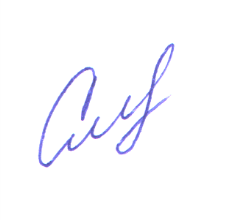 Новомихайловского сельского поселения Кущевского района                           	                                               Л.В. Смирнова